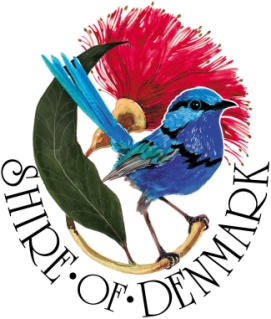 GENERAL CONDITIONS OF CONTRACTFOR THE SUPPLY OF GOODS AND THE PROVISION OF GENERAL SERVICESSHIRE OF DENMARKTABLE OF CONTENTSCONSTRUCTION OF CONTRACTDEFINITIONSEVIDENCE OF CONTRACTNOTICESCONTRACTOR TO HAVE INFORMED ITSELFCOMPLYING WITH STATUTORY REQUIREMENTSASSIGNMENT AND SUBCONTRACTINGINDEMNITYPATENT RIGHTS / COPYRIGHT AND OTHER INTELLECTUAL PROPERTY RIGHTSSPECIFIED BRANDS OF GOODSPRICE VARIATIONSQUALITY OF GOODS AND SERVICESSUPPLY OF GOODS AND SERVICES BY ORDERDELIVERY OF GOODS AND SERVICESEXPENSES OF DELIVERY OF GOODSRECEIPT AND ACCEPTANCEREJECTION AND REMOVAL OF GOODSDEFICIENT GOODSFAILURE TO PROVIDE GOODS AND SUPPLY SERVICESPOWER TO ACT FOR THE PRINCIPALWARRANTIESVARIATION TO CONTRACT TERMSSPECIAL PRICING AND OFFERSPAYMENTSUSPENSION OF PAYMENTSDEDUCTION OF CHARGES OR DEBTSSTAMP DUTYGOODS AND SERVICES TAXCUSTOMS AND EXCISE DUTIESSETTLEMENT OF DISPUTESTERMINATION OF CONTRACTWAIVERENTIRE AGREEMENTRIGHTS AND REMEDIESINSURANCEINDUSTRIAL AWARDSGENERAL CONDITIONS FOR THE SUPPLY OF GOODS AND THE PROVISION OF GENERAL SERVICES	PAGE 2CONSTRUCTION OF CONTRACTThe Contract shall be governed by the laws of the State of Western Australia and the parties hereby submit to the exclusive jurisdiction of the courts of that State.DEFINITIONSIn the Contract, except where the context otherwise requires:'Clause' means a clause of these General Conditions.'Contract' means the document, which constitutes or evidences or, as the case may be, all the documents, which constitute or evidence the final and concluded agreement between the Principal and the Contractor.'Contract Price' means:the monetary consideration stated in the Contract for the sale of the Goods to the Principal whether expressed as a lump sum or price per unit or by weight or volume or otherwise;where payment is to be made on a Lump Sum Basis, the sum which is stated in the contract to be payable to the Contractor for the supply of the Services by the Contractor and the performance of the obligations of the Contractor under the Contract;where payment is to be made on a Schedule of Rates basis, the sum ascertained by calculating the product of the rates and the corresponding quantities set out in the Schedule of Rates and adding to the sum thereof the total of any lump sums, provisional sums, contingency sums or other sums included in the Schedule of Rates;where payment is to be made on a Lump Sum and a Schedule of Rates Basis, the aggregate of the sums referred to in paragraphs (a), (b), (c) and (d) above,but excluding any additions or deductions, which may be required to be made pursuant to the Contract.'Contractor' means the party named in the Contract as the seller of the Goods and the supplier of the Services the subject of the Contract.'Date for Delivery' means:where the Contract or Order specifies a date for delivery, that date; orwhere the Contract or Order specifies a period of time for delivery, the last day of that period.'Goods and Services' means the goods the subject of the Contract or such of them as shall be described in the Order and the whole of the services, tasks, work and requisites to be supplied rendered provided or performed by the Contractor including all variations provided for by the Contract as more fully set out in the Contract.'Local Government' means any local government established under the “Local Government Act 1995” or the Principal.'Officer' means any officer or person authorised by the Principal to act on its behalf for the purpose of the Contract.'Order' means a purchase order from the Principal to the Contractor requiring the supply of specific Goods and Services.'Principal' means the Shire of Denmark.'Specification' means any Special Conditions, Technical Specification, Drawings and Schedules forming part of the Contract; and such Specification shall be read with  these General Conditions as an integral part of the Contract, but in the event of any inconsistency between the Specification and these General Conditions the former shall (unless the Contract otherwise provides) prevail.Unless the context otherwise requires, the singular includes the plural and vice versa. The clause headings of the General Conditions of Contract shall not in any way affect their interpretation. Any one gender includes all genders.EVIDENCE OF CONTRACTThe Contract shall be evidenced by the Special Conditions of Contract, General Conditions of Contract, Specifications, Tender, Letter of Acceptance and all things referred to therein.The precedence of documents in the event of a conflict or inconsistency shall follow the sequence as detailed above.Should any part of the Contract be held in law to be invalid, that part shall be severed from the Contract and the remainder of the Contract shall have full force and effect.NOTICESAny notice or other communication under the Contract shall be in writing and signed and shall be given or served by:Hand delivery or prepaid post to the address of the recipient specified in the Contract or at such other address as may from time to time be notified in writing to the party giving the notice by the intended recipient but in any event to the last notified address: orFacsimile transmission to the facsimile number of the recipient specified in the Contract or at such other number as may from time to time be notified in writing to the party giving the notice by the intended recipient but in any event to the last notified number.A printed or copied signature will be sufficient for the purpose of sending any notice or other communication.CONTRACTOR TO HAVE INFORMED ITSELFThe Contractor shall be deemed to have:Examined carefully and to have acquired actual knowledge of the contents of the Drawings, Specification, Schedules, Bills of Quantities (if any), Conditions of Tendering, these General Conditions of Contract and the Special Conditions of Contract (if any) and any other information made available in writing by the Principal to the Contractor for the purpose of tendering; andExamined the site and its surroundings (if applicable); andSatisfied itself as to the correctness and sufficiency of its tender and that its price covers the cost of complying with all its obligations under the Contract and of all matters and things necessary for the due and proper performance and completion of the contract; andObtained and properly examined all information relevant to the risks, contingencies and other circumstances that may have had an effect on its tender and which was obtainable by the making of reasonable enquiries.Failure by the Contractor to do all or any of the things it is deemed to have done under this clause will not relieve the Contractor of its liability to perform and complete the Contract in accordance with the terms and conditions thereof.COMPLYING WITH STATUTORY REQUIREMENTSThe Contractor shall comply with the requirements of all Acts of the Parliament of the Commonwealth and with the requirements of the provisions of all Acts of the Parliament of the State of Western Australia and with the requirements of all ordinances, rules, regulations, by-laws, orders, codes of practice and proclamations made or issued under any such Act andwith the lawful requirements of public and other authorities in any way affecting or applicable to the Services or the performance of the Contract.Without limiting in any way the generality of the foregoing, the Contractor shall duly and punctually observe, perform and comply with the provisions of the “Occupational Health, Safety and Welfare Act 1984” and all improvement notices, prohibition notices and codes of practice (if any) issued thereunder and having application to this Contract.If, in the opinion of the Contractor, the provisions of any document forming part of the Contract are at variance with any such requirements, the Contractor shall give written notice to the Principal specifying the departure from such provisions which he considers necessary to comply with such requirements.If such a requirement necessitates a change to the work under the Contract, the Principal may order a variation. Except to the extent that a variation is ordered by the Principal as set forth above, the Contractor shall bear the cost of complying with the requirement.ASSIGNMENT AND SUBCONTRACTINGThe Contractor shall not without the prior written approval of the Principal:Assign the Contract, or any part thereof or any payment thereunder. Approval to assign shall be on terms and conditions determined by the Principal.Subcontract the whole or any part of the Contract. Approval to subcontract shall not relieve the Contractor from any liability or obligation under the Contract.INDEMNITYThe Contractor shall indemnify and keep indemnified the Principal against all loss of or damage to the property of the Principal and from and against any claim, demand, action, suit or proceeding that may be made or brought by any person against the Principal or employees, professional consultants or agents of the Principal or any of them in respect of personal injury to or the death of any person whomsoever or loss of or damage to any property whatsoever arising out of or as a consequence of the sale or delivery of the Goods or the supply or provision of the Services by the Contractor or its employees, agents or subcontractors and also from any costs and expenses that may be incurred in connection with any such claim, demand, action, suit or proceeding.Notwithstanding the preceding paragraph, the Contractor shall not be rendered liable for personal injury to or the death of any person or loss of or damage to property resulting from any breach by the Principal of any provision of the Contract or any negligent act or omission of the Principal, or the employees, professional consultants or agents of the Principal nor for any claims, demands, actions, suits or proceedings, costs and expenses whatsoever in respect thereof or in relation thereto.PATENT RIGHTS / COPYRIGHT AND OTHER INTELLECTUAL PROPERTY RIGHTSThe Contractor warrants that neither the Goods or Services nor any design, documents or methods of working provided by the Contractor will infringe any patent, registered design, trademark or name, copyright or other protected right.The Contractor shall indemnify and at all times keep the Principal indemnified against any action, claim, demand, costs or expenses arising from or incurred by reason of any infringement or alleged infringement of any letters patent, design, trade mark or name, copyright or other protected right in respect of any goods, articles, services, equipment, machinery, plant or thing, system or method of performing, using, fixing, working or arrangement used, fixed, provided or supplied by the Contractor.All payments and royalties payable in respect of any such letters patent or other protected right, shall be included by the Contractor in the Contract and shall be paid by itself to the person, persons, or body to whom they may be due or payable.In the event of any claim being made or brought against the Principal in respect of any of the matters stated in this clause, the Contractor shall be immediately notified thereof. The Contractor shall, with the assistance if required of the Principal, but at the Contractor's sole expense, conduct all negotiations for the settlement of the same or any litigation that may arise there from and in the event of the failure by the Contractor so to do, the Principal shall have power to suspend payment of any money due to the Contractor under the Contract until such claim has been satisfied, settled, or withdrawn. Should any money due, or which may  thereafter become due, to the Contractor, or which may have been deposited by the Contractor as security under the Contract, be insufficient to satisfy or settle any such claim and such claim has not been satisfied or withdrawn at the date when the Contract would otherwise have been completed, the balance outstanding in respect of the claim shall be a debt due by the Contractor to the Principal.SPECIFIED BRANDS OF GOODSWhere a particular brand of Goods is specified in the Contract, no other brand shall be supplied unless otherwise approved in writing by the Principal.PRICE VARIATIONSContract prices shall be firm unless otherwise stated in the Contract.Where Contract prices are variable, and the Contractor wishes to claim for a variation in price during the term of the Contract, then the Contractor shall give the Principal full details of the make-up of the claim, including all applicable information as to the cost of materials, direct labour, overheads, profit and such other cost components as the Principal may require to verify any claim for variation. All applications for variation must show in statement form the existing approved Contract prices, the proposed price increase and proposed new Contract price on an item by item basis and shall be accompanied by all relevant determinations and documents in support of the claim.Where the Contract price is the price ruling at date of performance of the Services the Contractor shall produce to the Principal evidence to verify each claim for payment.Where trade list prices form the basis of the Contract the Contractor shall identify the trade list referred to by date, number or other suitable reference.Reductions affecting the Contract rates shall be notified by the Contractor to the Principal immediately they occur and the Contractor shall repay to the Principal the full amount of any overpayment made by the Principal within fourteen (14) days of the reduction being authorised by the Principal.Applications for variation of variable Contract prices or rates by the Contractor shall be submitted in writing to the Principal as far in advance as practicable of the date from which the variation is sought to commence.All variations approved by the Principal shall operate from a date determined by the Principal, which shall not be earlier than the date of the formal application for variation.The onus shall be upon the Contractor to prove to the satisfaction of the Principal all details of any variation claimed.In all matters of price variations (up or down) the Contractor shall make available to the Principal within the time specified by the Principal such information, records, facts and figures as the Principal shall require. Failure to supply the required information, records, facts and figures shall entitle the Principal to refuse the variation.Where the variation is to be determined on the basis of decisions by the Australian Competition and Consumer Commission such variations will be effective on the date nominated by theAustralian Competition and Consumer Commission and will be binding on all parties. Should the Australian Competition and Consumer Commission cease to operate during the period of the Contract, a new variation arrangement will be negotiated by mutual agreement. If agreement cannot be reached, the Contract may forthwith be determined by either party by written notice to the other.QUALITY OF GOODS AND SERVICESAll Goods and Services shall conform to the Specification and the standards specified in the Contract.Where no standards are specified in the Contract, the Goods and Services shall comply with the appropriate and current standard of the Standards Association of Australia and if there is no such standard then with the appropriate and current standard of the British Standards Institution, the International Standards Organisation or such other standard as the Principal shall consider appropriate.If no standards are applicable, the Goods supplied shall be suitable for their purpose as stated in the Contract and fully capable of their intended use and the Services shall be of the highest standard and carried out promptly with all due skill, care and diligence.SUPPLY OF GOODS AND SERVICES BY ORDERThe Contractor shall fulfil all Orders for Goods and Services placed by the Principal during the term or currency of the Contract.Where the Contract is for the supply of Goods by reference to:‘Variable Quantities’, the Principal shall not be required to purchase all or any Goods listed EXCEPT such of the Goods as may be ordered by the Principal.‘Approximate Quantities’, the quantities stated shall be regarded as an estimate only of the quantity which may be required. The Principal shall not be bound to purchase the exact nominated quantity of Goods, but the quantity ordered may vary within a margin not exceeding 25 percent above or below the nominated approximate quantity and any such variance shall not affect the unit price of the Goods.‘Fixed Quantities’, the Principal shall purchase the actual quantity shown.The Principal may order requirements of any one type or item of the Goods either in one single lot or instalments or in such quantities as may be required.Where the Contract is for the supply of Services by reference to:A list of Services and prices in a Schedule to the Specification, the Principal shall not be required to take or accept all or any of the Services listed EXCEPT such of the Services as may be ordered by the Principal from time to time during the period of the Contract.Where the quantity or value set out in any Schedule to the Specification is described as 'approximate' it shall be regarded only as an estimate of the quantity or value which may be required under the Contract and the Principal shall not be required to take or accept the said nominated approximate quantity or value of Services.The right is reserved for the Principal to order its requirements of any one type or item of the Services either at one time or in instalments or in such quantities as may be required from time to time.Nothing herein contained shall oblige the Principal to take or accept all its needs or requirements of the Services solely from the Contractor nor shall be taken to confer any exclusive right upon the Contractor to provide the Services to the Principal.  The Principal shall be free at all times to obtain the Services or any part of them from any other source provider or supplier thereof except Services the subject of an existing order to the Contractor.DELIVERY OF GOODS AND SERVICESThe Contractor shall deliver the Goods and Services in full to the locations and at the times stated in the Contract or Order as the case may be. In this respect time shall be of the essence of the Contract.Upon it becoming evident to the Contractor that delivery of the Goods and Services is likely to be delayed beyond the Date for Delivery, the Contractor shall promptly notify the Principal in writing. Such notification shall not release the Contractor from its obligation to deliver by the Date for Delivery or from any other obligation under the Contract, unless the Principal otherwise agrees in writing. The Contractor shall not be entitled to any increase in the Contract Price or damages, costs or expenses in connection with the delay.The Contractor shall be entitled only to such extensions of time for compliance with the Contract as the Principal, upon the written application of the Contractor, may in its absolute discretion grant in writing.EXPENSES OF DELIVERY OF GOODSUnless otherwise provided in the Contract, the Contractor shall pay all delivery, packaging, freight, insurance, and other charges whatsoever, in connection with the delivery of the Goods and the return of any Goods wrongly supplied.RECEIPT AND ACCEPTANCEDelivery, receipt and completion of the Goods and Services shall not of itself constitute acceptance of the Goods or Services by the Principal, with acceptance being subject to the approval of the Officer.The Principal shall be deemed to have accepted the Goods and Services when:the Officer notifies the Contractor that the Goods and Services have been accepted; orwhen after the lapse of 14 days the Principal retains the Goods without notifying the Contractor that the Goods have been rejected PROVIDED THAT where it is a term of the Contract that the Goods be installed and/or commissioned that the Principal shall not be deemed to have accepted the Goods unless the Goods are satisfactorily installed and/or commissioned within the period stipulated in the Contract or, if no period is stipulated, within a reasonable period.The risk of any damage, deterioration, theft or loss of the Goods after delivery but prior to acceptance shall remain with the Contractor except where the damage, deterioration, theft or loss results from a negligent act or omission of the Principal or its agents or employees.Where prior to acceptance, the Goods are found to be defective or not in accordance with the Contract, the Principal may reject any or all of the Goods (the Rejected Goods).REJECTION AND REMOVAL OF GOODSThe Officer shall notify the Contractor in writing within a reasonable time of the rejection of Goods and may direct that the rejected Goods be removed and either replaced or rectified by the Contractor at the Contractor's expense within such reasonable time as the Officer may direct.Should the Contractor fail to duly and properly remove, replace or rectify the rejected Goods within the time specified in the notice of rejection the Principal shall be entitled to:Exercise a general lien upon the Goods to cover all costs, fees and expenses of the Principal; andSell the rejected Goods; orHave the Goods redelivered at the Contractor's risk and expense to the Contractor's premises, where the Contractor shall afford every facility to accept redelivery of the rejected Goods.The Principal shall not be responsible for the care or custody of any rejected Goods.Where the Contractor fails to deliver the Goods by the Date for Delivery, or where Goods are rejected and the Contractor fails to replace the rejected Goods or to deliver Goods conforming to the Contract forthwith upon written notice to do so, the Principal;Shall have the right to purchase from another supplier substitute Goods of the kind and quality ordered; orWhere it is not possible or practicable to purchase from another supplier substitute Goods of the kind or quality ordered, purchase Goods which in the opinion of the Principal are most suitable, even though such Goods be of a superior kind and quality.In both cases any extra cost or expense incurred over and above the Contract Price, shall be a debt due from the Contractor to the Principal.DEFICIENT GOODSWhere after acceptance, the Goods are subsequently found not to be in accordance with the Contract or of an inferior quality, or differing from those ordered (whether by sample or quality), ("the deficient Goods"), the Principal may notify the Contractor of the deficiency, and require the Contractor to forthwith:Remove the deficient Goods from the Principal's premises and at the Contractor's expense either to replace them with Goods conforming to the Contract or to rectify them to conform; orRefund the price paid and thereupon to remove the deficient Goods from the Principal's premises;Upon a refund of the price paid for the deficient goods, property therein shall revert to the Contractor.Any expense incurred by the Principal shall be a debt due from the Contractor to the Principal.The Principal shall not be entitled to exercise any rights under this clause in respect of any defects or deficiencies that ought to have been apparent on reasonable examination of the Goods prior to acceptance.Where the deficient Goods are not forthwith replaced or rectified by the Contractor as aforesaid the Principal may exercise the powers contained in Sub-Clauses 17.2, 17.4 and30.2 as if the same referred to the deficient Goods under the provisions of this Clause and the provisions of Sub-Clauses 17.2, 17.3, 17.4 and 30.2 were set out herein.FAILURE TO PROVIDE GOODS AND SUPPLY SERVICESWhere a state of emergency exists or where the Contractor is unable or fails (for whatever reason) to supply and provide the goods and services at any time or in any place the Principal may without being liable in any way to the Contractor obtain or acquire such Goods and Services as it requires during the state of emergency or at that time or in that place (as the case may be) from any other supplier or provider thereof. The existence of a state of emergency shall be determined by the Principal in its sole discretion.POWER TO ACT FOR THE PRINCIPALAnything to be done or performed by the Principal may be done and performed by any person duly authorised by the Principal.WARRANTIESThe Contractor shall obtain all warranties specified in the Contract including any warranties that are obtained by any subcontractor, and shall ensure that the Principal will have the benefit of the said warranties.VARIATION TO CONTRACT TERMSNone of the terms of the Contract shall be varied, waived, discharged or released either at law or in equity, except by the express written agreement of the Principal.SPECIAL PRICING AND OFFERSAny special price, licence fee, rate or charge in relation to the Goods and Services, or goods and services of a like nature which is offered by the Contractor to any Local Government and which is lower than under the Contract, shall be made available to the Principal and all purchasers.The Contractor, through the period within which that special price, licence fee, rate or charge is being offered, shall only be bound to comply with the above, where the purchase is of similar circumstances and under substantially the same terms and conditions.PAYMENTUnless otherwise provided in the Contract all payments shall be made within 30 days of receipt of the Contractor's invoice or claim, provided that the Goods and Services have been accepted and approved by the Officer.Failure by the Principal to pay the amount payable at the due time, will not be grounds to invalidate or avoid the Contract.The Contractor shall not be entitled to any interest or charge for extending credit or allowing time for the payment of the Contract Price unless otherwise provided in the Contract.SUSPENSION OF PAYMENTSShould the Contractor refuse or neglect to carry out the instructions of the Principal in regard to any matter connected with the Contract, the Principal may suspend all payments to the Contractor until such instructions have been complied with.DEDUCTION OF CHARGES OR DEBTSWithout limiting the Principal's rights under the any of the foregoing clauses hereof any debt due from the Contractor to the Principal may be deducted by the Principal from any moneys which may be or thereafter become payable to the Contractor by the Principal, and if such moneys are insufficient for this purpose, then from the Contractor's security under the Contract. Nothing in this clause shall affect the right of the Principal to recover from the Contractor the whole of the debt or any balance that remains owing after deduction.The Contractor hereby acknowledges and agrees that all moneys becoming payable by the Contractor in respect of the Contract and all costs, expenses, losses, and damages hereinbefore mentioned, and for which the Contractor shall become liable at any time under the Contract, may be deducted and paid by the Principal from any sum or sums due, or which may become due, to the Contractor under or in respect of any other contract or contracts which may be subsisting between the Contractor and the Principal for the time being.STAMP DUTYThe Contractor shall pay all stamp duties in connection with the Contract.GOODS AND SERVICES TAXFor the purposes of this clause:“GST” means goods and services tax applicable to any taxable supplies as determined under the GST Act.“GST Act” means “A New Tax System (Goods and Services Tax) Act 1999” and (where the context permits) includes the Regulations and the Commissioner of Taxation’s Goods and Services Tax Rulings and Determinations made thereunder and any other written law dealing with GST applying for the time being in the State of Western Australia.“Supply”, “taxable supply” and “tax invoices” have the same meanings as in the GST Act.Where the supply of the Goods and Services or any part thereof is a taxable supply under the GST Act:The Contract Price shall be inclusive of all applicable GST at the rate in force or the time being.The obligation of the Principal to pay the Contract Price or any instalment thereof,  and the right of the Contractor to recover the Contract Price or any instalment thereof, shall be subject to and conditional upon the prior issue by the Contractor and the prior receipt by the Principal of a tax invoice in respect of the Contract Price, or the relevant instalment thereof, which complies in all respects with the GST Act.This provision applies notwithstanding any other provision of the Contract or any legislation or rule of law to the contrary, but does not apply if the Contractor is not registered for GST, and is not required to be so registered, under the GST Act.The Contractor shall at all times observe, perform and comply with all applicable provisions of the GST Act relative to the supply of the Goods and Services under the Contract.CUSTOMS AND EXCISE DUTIESThe Contract Price shall, unless otherwise stated, be inclusive of all applicable customs excise, levies, duties, taxes and charges at the rates in force at the date of closing of tenders.The Contractor shall, if so requested, provide information as to the Customs Tariff classification, the amount of duty payable, its application to the Contract Price and date or proposed date of importation.The Contractor shall:If the Principal so requires, pay any dumping duty or security therefore which may be levied or demanded under the “Australian Customs Tariff (Anti-Dumping) Act 1975”, in respect of the Goods supplied under the Contract direct to the Principal or to the Australian Customs Service as the case may be.Indemnify and keep indemnified the Principal against any liability for such dumping duty or security.SETTLEMENT OF DISPUTESThe parties agree to attempt in good faith to resolve through negotiation any dispute regarding the Contract.Either party may refer to an appropriate independent expert, agreed to by the parties, any Goods and Services for examination and report as to their compliance with the Contract. The decision of the expert shall be final and binding upon both parties, and the expense of such reference shall be paid by the unsuccessful party.Subject to the provisions of 30.2, any dispute or unresolved claim arising out of or relating to the Contract or the breach, termination or invalidity thereof ('the dispute') shall first be the subject of conciliation before a conciliator who is either agreed to by the parties or, failing agreement, who is appointed by the President of the Institute of Arbitrators and Mediators (WA Branch).If the dispute has not been resolved within 28 days (or such other period agreed in writing between the parties) after the appointment of the conciliator, the dispute shall be referred to arbitration to be effected:By an arbitrator mutually agreed upon between the parties; orIn default of such mutual agreement, by an arbitrator appointed by the President of the Institute of Arbitrators and Mediators,in accordance with the provisions of the “Commercial Arbitration Act 1985”.TERMINATION OF CONTRACTSubject to Clause 30, if the Contractor fails to duly and punctually observe perform and comply with any term, condition or stipulation on the part of the Contractor contained or implied in the Contract and such failure continues for a period of 14 days (or such other period as having regard to the circumstances the Principal may reasonably allow) after service on the Contractor of a written notice requiring the Contractor to observe perform and comply with such term, condition or stipulation or otherwise to remedy the breach; orIf the Contractor (being a corporation) goes into liquidation (except for the purpose of reconstruction or amalgamation) or is otherwise dissolved or if a receiver or receiver/manager of the whole or any part of the assets and undertaking of the Contractor is appointed or if the Contractor enters into any composition or scheme of arrangement with its creditors or if an inspector or like official is appointed to examine the affairs of the Contractor or the Contractor enters into voluntary administration; orIf the Contractor (being a natural person) commits an act of bankruptcy or if an order is made for the sequestration in bankruptcy of the estate of the Contractor, or if the Contractor assigns its estate or enters into a Deed of Arrangement for the benefit of its creditors; orIf the Contractor assigns or subcontracts the Contract or any part thereof without the prior written consent of the Principal; orIf the Contractor includes in its Tender any statement, representation, fact, matter, information or thing which is false untrue incorrect or inaccurate, whether known to the Contractor or not;THEN and in any of the said cases, if the Principal considers that damages may not be an adequate remedy, the Principal may by notice in writing to the Contractor forthwith terminate the Contract whether any Orders remain outstanding or not and thereafter the Principal may engage or contract with any person or corporation other than the Contractor to perform and complete the Contract.The Principal shall ascertain the amount of all damages and expenses suffered or incurred by the Principal in consequence of any of the abovementioned matters and all such amounts may be deducted from amounts then owing to the Contractor or may be recovered in court by the Principal.WAIVERNo forbearance, delay or indulgence by the Principal in enforcing the provisions of the Contract shall prejudice, restrict or limit the rights of that party, nor shall any waiver of those rights operate as a waiver of any subsequent breach.ENTIRE AGREEMENTThe Contract supersedes all prior agreements, arrangements and undertakings between the parties and constitutes the entire agreement between the Principal and the Contractor relating to the Goods and Services.RIGHTS AND REMEDIESThe Principal may exercise the rights herein conferred in addition to all or any other rights or remedies which the Principal shall or may be entitled to against the Contractor whether at law or under the Contract.INSURANCEWithout limiting its obligations and responsibilities, the Contractor shall take out Insurance for the entire Contract period under the following headings;Public Liability:A Public Liability policy with an Insurer approved by the Australian Prudential Regulation Authority (APRA) as per their list of Insurers Authorised to Conduct New or Renew Insurance Business in Australia.The policy of Public Liability Insurance taken out by the Contractor is to provide a minimum limit of liability of $10 million (AU$10,000,000) in respect of Death, Property Damage and Bodily Injury.Workers Compensation or Personal Accident Insurance Cover:The Contractor shall effect and keep in effect during the currency of the Contract such Insurance as may be necessary to adequately protect the Contractor and the Principal in respect of liability for payment of compensation to any Employee of the Contractor or of a Subcontractor of the Contractor under the Workers' Compensation and Injury Act 1981 or at Common Law.Professional Indemnity:Where the Contract involves the provision of professional services and/or advice, the Contractor is to take out a Professional Indemnity Insurance policy with an Insurer approved by the Australian Prudential Regulation Authority (APRA) as per their list of Insurers Authorised to Conduct New or Renew Insurance Business in Australia.The policy of Professional Indemnity Insurance taken out by the Contractor will have a limit of Liability based upon a figure agreed by the Principal and Contractor as per the attached Schedule however; the limit of Liability will not be less than $5 million (AUD$5,000,000).Product Liability:Product liability Insurance taken out by the Contractor is to provide a minimum limit of liability of $10 million (AU$10,000,000) in respect of any one occurrence and for an unlimited number of claims.The Contractor is to provide the Principal with Certificates of Currency and/or a copy of the Policy wording confirming as laid down within the tender document (if not mentioned, within seven (7) days) that the above Insurance policies are in place for the entire Contract period.The Contractor at the discretion of the Principal may be required to provide the Principal with a Risk Management Plan relating to the Contract in accordance with AS/NZS ISO 31000:2009 Risk Management.The Contractor at the discretion of the Principal may be required to detail the Principal as a Joint Named Insured under some or all of the Insurances detailed under Clause 35.1 and/or detail the Principals Interest by way of notation on Certificates of Currency.INDUSTRIAL AWARDSWith respect to all work done in Western Australia under the Contract, the Contractor shall observe, perform and comply in all material respects with all relevant Industrial Awards, Industrial Agreements and orders of Competent Courts or Industrial Tribunals applicable to the Services and the work to be done under the Contract.Failure by the Contractor to comply with sub clause 36.1 hereof shall entitle the Principal by notice in writing to the Contractor to forthwith terminate the Contract, but without prejudice to any other rights or remedies of the Principal.